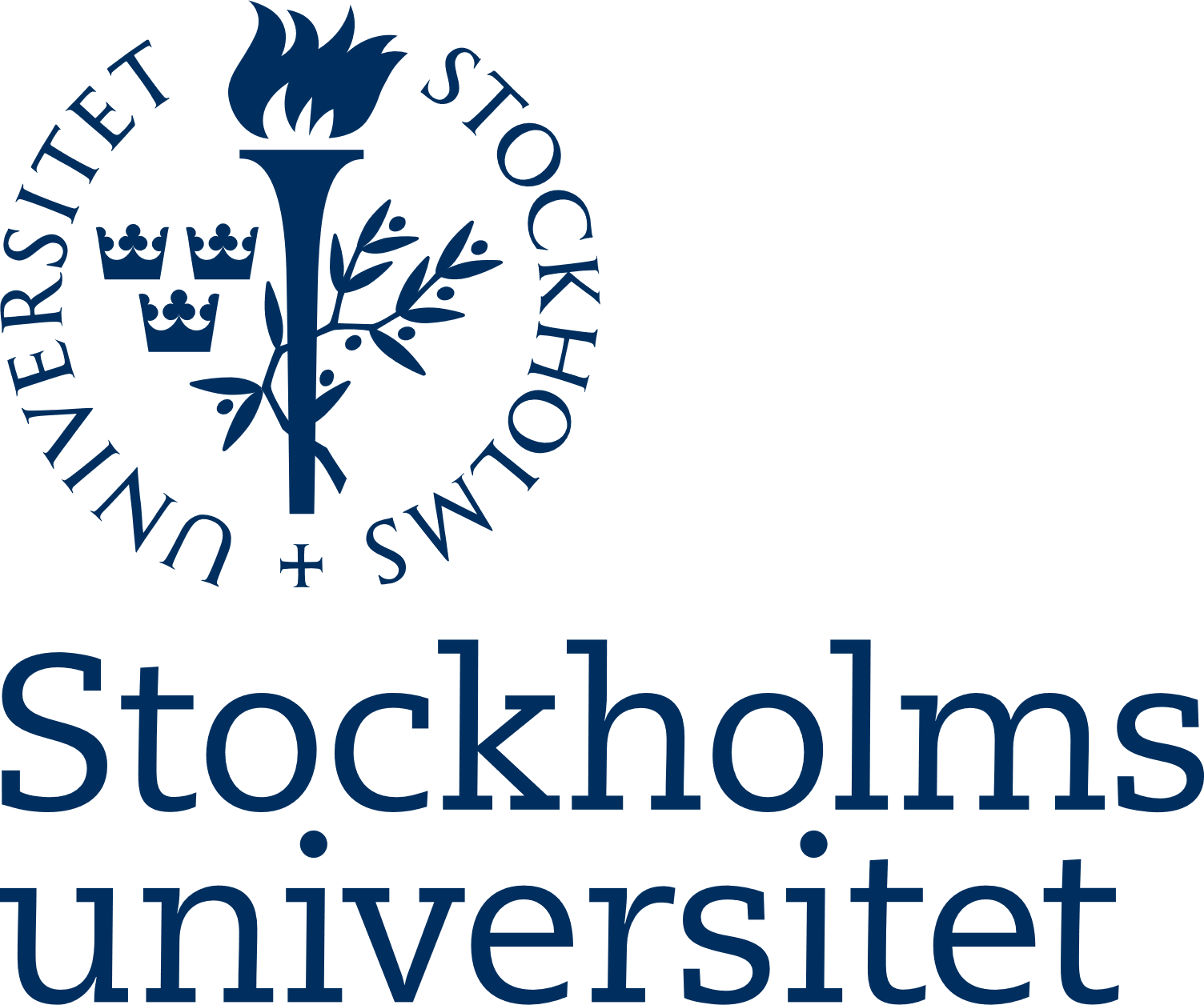 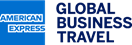 	Tel. 08-502 522 67 BeställareNamn: 	Ifylld blankett skickas till:Mobilnummer: 	se.travel@amexgbt.comE-post: Blanketten används endast för gästbokning.Info om resenärTÅG FLYG, ekonomiklass HOTELLMARKTRANSPORT – Flygbuss/Arlanda Express/Flygtaxi/Tågtaxi/HyrbilBlanketten skickas av behörig anställd vid Stockholms universitet till: se.travel@amexgbt.com.Förnamn enligt pass (samtliga namn ska framgå)Efternamn enligt pass (samtliga namn ska framgå)Efternamn enligt pass (samtliga namn ska framgå)Födelsedatum, år-månad-dag (ej personnummer)KönKönE-post för bekräftelseE-post för bekräftelseMobiltelefonInstitution, namn & nummer (3 siffror) som ska debiterasInstitution, namn & nummer (3 siffror) som ska debiterasKostnadsställe = institutionsnummerProjektnummer vid behov:Orsak till resa (obligatorisk uppgift): Markera ett val:Orsak till resa (obligatorisk uppgift): Markera ett val:ResaFrånTillDatumAvresetidOmbokningsbar biljettEj ombokningsbar biljettKlass/typ av kupéÖnskemålPlats: Fönster/GångUtHemUtHemÖvrigtSpecial- kostResaFrånTillDatumAvresetidOmbokningsbar biljettEj ombokningsbar biljettBagageÖnskemålPlats: Fönster/GångUtHemUtHemÖvrigtSpecial-kostDatum incheckningDatum utcheckningStadHotellÖvriga önskemål/infoÖvriga önskemål/infoÖvriga önskemål/infoÖvriga önskemål/infoDatumFrån (gata, område, postnummer)Till (gata, område, postnummer)Övriga önskemål/infoÖvriga önskemål/infoÖvriga önskemål/infoOBS! Vid bokning av resa med Arlanda Express krävs mejladress som du har tillgång till under resan.Mejl skickas ut 24 timmar innan avresa från Arlanda Express.OBS! Vid bokning av resa med Arlanda Express krävs mejladress som du har tillgång till under resan.Mejl skickas ut 24 timmar innan avresa från Arlanda Express.OBS! Vid bokning av resa med Arlanda Express krävs mejladress som du har tillgång till under resan.Mejl skickas ut 24 timmar innan avresa från Arlanda Express.